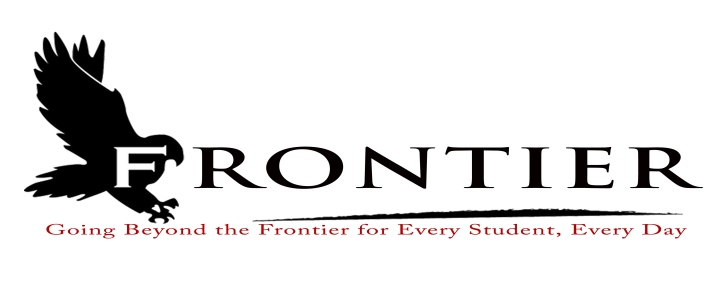 Frontier School Corporation TrusteesMay Regular School Board Meeting AgendaMonday, May 15, 2023Location: Frontier Jr.-Sr. High School; One Falcon Drive Chalmers, IN 479297:00 P.M.     RevisedCall Meeting to OrderApproval of Agenda2.1-Additions or deletions to agenda2.2-Approval of agendaApproval of Minutes3.1-April 17, 2023 Regular Board MeetingTreasurer’s Report4.1-April 30, 2023 Fund Report4.2-April 30, 2023 Appropriations Report4.3-April 30, 2023 Revenue Report4.4-April 30, 2023 Bank Reconciliation Report4.5-April 30, 2023 Bond Report4.6-April 30, 2023 Transfer ReportApproval of Claims5.1-May 15, 2023 ClaimsReports from Principals, Directors6.1-Technology-Mr. David Hoover6.2-Frontier Elementary-Mrs.Jillian Layton6.3-Frontier Jr.-Sr. High School-Mr. Jeff Hettinger6.4-Athletics-Mr. Mark Gretencord6.5-Guidance-Mrs. Kathy Bassett6.6-Transportation-Mrs. April Hall6.7-Maintenance-Mr. Chris Peterson6.8-School Safety             6.9-Superintendent-Mr. Dan SichtingBudget/Financial7.1-May FY 2023 Tuition Support Distribution7.2-Indiana ESC School Food Coop Agreement 2023-20247.3-2022-2023 Curricular Materials Reimbursement7.4-Purdue University IN-Mac GrantPersonnel8.1-Resignations   8.1.1-Mrs. Lisa Davis-Frontier School Corporation Math Interventionist   8.1.2-Mr. David Doles-Frontier School Corporation Part-Time Instrumental Music   8.1.3-Mrs. Amy Doles-Frontier School Corporation Part-Time Instrumental Music   8.1.4-Mr. J.D. Hoover-Frontier Jr.-Sr. High School English/Language Arts Teacher8.2-Hires  8.2.1-Mrs. Lisa Bright-Frontier Jr.-Sr. High School Head Cook  8.2.2-Ms. Charlain Bucher-Frontier Elementary School Custodian  8.2.3-Mrs. Delicia McCoy-Frontier Elementary 6th Grade Teacher  8.2.4-Mr. Donnie Riggs-Frontier School Corporation Instrumental Music Teacher  8.2.5-Mrs. Whitney McFarlin-Frontier Jr.-Sr. High School 7th/8th English/Language Arts             8.3-Approve Frontier Elementary Cafeteria Cashier/Kitchen Assistant 2023-2024 Hours             8.4-Frontier Jr.-Sr. High School Dishwasher/Kitchen Assistant Hourly Pay Rate and Hours                    Request              8.5-Frontier Elementary Kindergarten Boot Camp Personnel                8.5.1-Mrs. Gretchen Innocent-July 19, 2023 through August 2, 2023                8.5.2-Mrs. Stephanie Greer-Paraprofessional for Boot Camp                                                  8.6-Frontier Elementary School High Ability Grant Summer Enrichment Sponsors               8.6.1-Mrs. Sherry Banes-Simply Spanish               8.6.2-Mrs. Paula Iunghuhn-Art and Science of Eric Carle                 8.6.3-Mrs. Lucretia Jensen-Kitchen Concoctions               8.6.4-Mrs. Cassie Terry-The Great Desert Challenge             8.7-Frontier Elementary Science Curriculum Professional Development            8.8-Approve Frontier Jr.-Sr. High School Mentor               8.8.1-Mrs. Melissa Gregorovic for Mr. Lukas Mosimann                8.9-2023-2024 Extra-Curricular Recommendations                8.9.1-Mrs. Shaina Minnicus-High School Cheerleaders                8.9.2-Miss Danielle Sichting-Girls Varsity Basketball                 8.9.3-Mr. J.T. Veach-Wrestling  Field Trips9.1-Class of 2023 Field Trip (Out-of-State and Overnight)Other Business10.1-Frontier School Corporation Care Fund Guidelines10.2-Frontier Elementary Donations10.3-2023-2024 Frontier Elementary Certified Staff Handbook10.4-2024-2025 Frontier Jr.-Sr. High School Student HandbookComments from the Public (Comments should be no longer than three (3) minutes, and please refrain from already made by earlier speakers)Adjournment             Next Regular Scheduled Board Meeting-Monday, June 19, 2023 at Frontier Elementary School               Library, 811 Railroad Street, Brookston, IN 47923             This meeting is fully accessible.  Any person wanting additional accommodations should contact               the Frontier School Corporation Superintendent’s Office at (219) 984-5009.